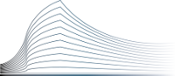 ___________________________________________________________________________DEMANDE DE FIXATION(article 750 du Code judiciaire)(à remplir en majuscule svp)___________________________________________________________________________	R.G. A/………/……………...	Nature de l’affaire :	……………………………….En causePartie demanderesse : …………………………………………………………………….………………………….…………Adresse : ………………………………………………………………………………………………………………………….…...Avocat :…………………………………….……………	Comparant :……………………………………..…………Adresse : ………………………………………………………………………………………………………………………….…...ContrePartie défenderesse : …………………………………………………………………….…………………………………Adresse : ……………………………………………………………………………………………………………………………...Avocat :…………………………………….……………	Comparant :……………………………………..………Adresse : ……………………………………………………………………………………………………………………………...**	*Les parties prient le tribunal de bien vouloir FIXER la cause à une audience de plaidoiries. Le temps des débats est estimé à ………………… minutes pour toutes les parties.Bruxelles, le ……………………..Partie demanderesse	Partie défenderesseAttention : le tribunal rappelle aux parties qu’en application de l’article 756 du Code judiciaire, les pièces sont déposées au greffe 15 jours au moins avant l’audience fixée pour les plaidoiries.